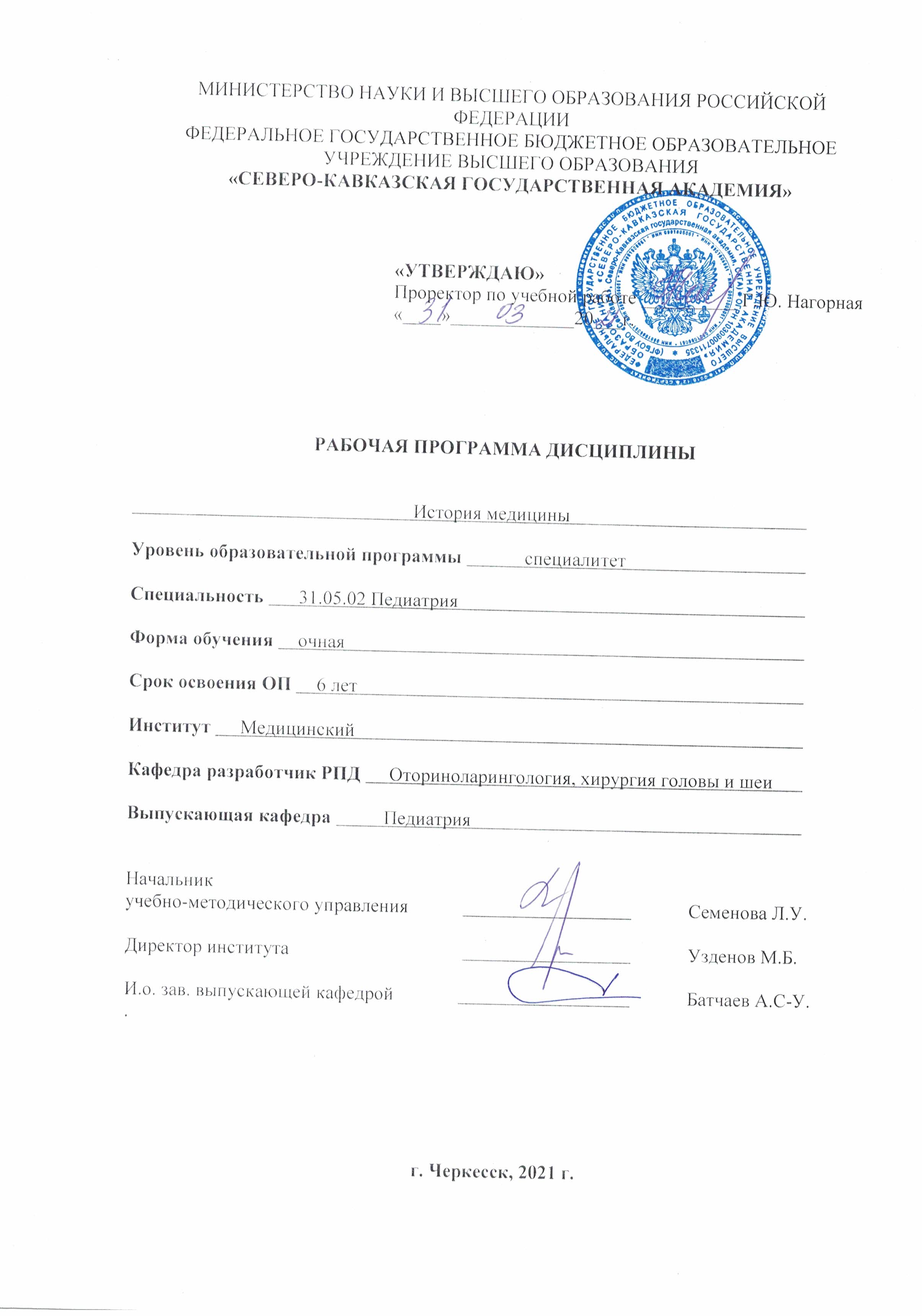 СОДЕРЖАНИЕЦЕЛИ ОСВОЕНИЯ ДИСЦИПЛИНЫ         Цель освоения дисциплины «История медицины» состоит в изучении закономерностей и логики развития врачевания, медицины и медицинской деятельности народов мира на протяжении всей истории человечества.Задачи дисциплины:обучить  объективно анализировать исторические явления, достижения иперспективы развития медицины и здравоохранения;показать общие закономерности всемирно–исторического процесса становления и развития врачевания и медицины в различных странах мира с древнейших времен до нашего времени;раскрыть достижения выдающихся цивилизаций и каждой эпохи в области медицины в контексте поступательного развития человечества;показать взаимодействие национальных и интернациональных факторов в формировании медицинской науки и практики в различных регионах земного шара;ознакомить обучающихся с жизнью выдающихся ученых и врачей мира, определивших  судьбы медицинской науки и врачебной деятельности;прививать этические принципы врачебной деятельности; показать особенности развития врачебной этики в различных цивилизациях и странах мира, философские основы и исторические условия их формирования;воспитывать в обучающихся высокие моральные качества: любовь к своей профессии, верность долгу, чувства гуманизма и патриотизма;расширить общий научный и культурный кругозор обучающихся.2.  МЕСТО ДИСЦИПЛИНЫ В СТРУКТУРЕ ОБРАЗОВАТЕЛЬНОЙ ПРОГРАММЫ2.1. Дисциплина «История медицины» относится к базовой  части Блока 1 Дисциплины (модули) в учебном плане подготовки специалистов по специальности 31.05.02  Педиатрия и  имеет тесную связь с другими дисциплинами. 2.2. В таблице приведены предшествующие и последующие дисциплины, направленные на формирование компетенций дисциплины в соответствии с матрицей компетенций ОП.Предшествующие и последующие дисциплины, направленные на формирование компетенций3. ПЛАНИРУЕМЫЕ РЕЗУЛЬТАТЫ ОБУЧЕНИЯПланируемые результаты освоения образовательной программы (ОП) – компетенции обучающихся определяются требованиями стандарта по специальности 31.05.02 Педиатрия и формируются в соответствии с матрицей компетенций ОП4. СТРУКТУРА И СОДЕРЖАНИЕ ДИСЦИПЛИНЫ 4.1. ОБЪЕМ ДИСЦИПЛИНЫ И ВИДЫ РАБОТЫ4.2. СОДЕРЖАНИЕ ДИСЦИПЛИНЫ 4.2.1.  Разделы (темы) дисциплины, виды  деятельности и формы контроля4.2.2. Лекционный курс4.2.3. Лабораторный практикум - не предусмотрено.4.2.4. Практические занятия4.3. САМОСТОЯТЕЛЬНАЯ РАБОТА ОБУЧАЮЩЕГОСЯ5. ПЕРЕЧЕНЬ УЧЕБНО-МЕТОДИЧЕСКОГО ОБЕСПЕЧЕНИЯ ДЛЯ САМОСТОЯТЕЛЬНОЙ РАБОТЫ ОБУЧАЮЩИХСЯ ПО ДИСЦИПЛИНЕ5.1. Методические указания для подготовки обучающихся к лекционным занятиям Главным условием эффективности работы на лекции является внимательное отношение к получаемой информации. Слушая лекцию, необходимо: стремиться к пониманию и усвоению содержания лекции,
главных положений и идей ее темы, их внутренней взаимосвязи; осмыслить излагаемый материал, выделить в нем главное и существенное;мысленно установить связь нового материала с ранее изученным, вспомнить то, что уже известно по данному вопросу;установить, на что опирается новый материал, какие идеи в нем развиваются, конкретизируются;связывать новую информацию с имеющимися знаниями, опытом, фактами.Работая на лекции, обучающийся должен обратить внимание на особенности техники ее исполнения. Повышением или понижением тона, изменением ритма, паузой или ударением преподаватель подчеркивает основные положения, главные мысли, выводы. Уловив манеру и технику исполнения лекции тем или иным преподавателем, обучающийся значительно облегчает свою работу по первичному анализу и обработке излагаемого материала. Важно уловить и другие методические особенности, в частности: как преподаватель определяет цель лекции, намечает задачи, формулирует проблемы, использует систему доказательств, делает обобщения и выводы, как увязывает теоретические положения с практикой.Важной особенностью работы обучающихся на лекции является ее запись. Запись лекции дисциплинирует его, активизирует внимание, а также позволяет обучающемуся обработать, систематизировать и сохранить в памяти полученную информацию. Запись лекционного материала ориентирует на дальнейшее углубленное изучение темы или проблемы, помогает при изучении исторической литературы, первоисточников и т.д.Качественная запись достигается соблюдением ряда условий. Прежде всего, для лекций должна быть заведена специальная тетрадь, в которой записываются: название темы лекции, основные вопросы плана, рекомендованная обязательная и дополнительная литература, При записи лекции точно фиксируются определения основных понятий и категорий, важнейшие теоретические положения, наиболее важный цифровой, фактический материал. Особое внимание надо обращать на выводы и обобщения, делаемые преподавателем в заключении лекции. Весь остальной материал излагается кратко, конспективно.  Нуждается в записи материал, который еще не вошел в учебники и учебные пособия. Этим материалом может быть новейшая научная информация, современная система аргументации и доказательства. При конспектировании лекции важно соблюдать ряд внешних моментов. Прежде всего, необходимо избрать наиболее удобную форму записи материалов лекций       Записи лекций по любой дисциплине, в том числе  Истории медицины, надо вести четко и разборчиво. Каждая лекция отделяется от другой, пишется с новой страницы. После освещения каждого из вопросов плана целесообразно делать небольшой интервал, пропуск в 3-4 строчки. Впоследствии сюда можно будет вписать замечания, ссылки на научную литературу или новые данные из рекомендованной для самостоятельной работы литературы.        При записи полезно использовать сокращения слов. Можно пользоваться общеупотребительными сокращениями, а также вводить в употребление и собственные сокращения. Чаще всего это делается путем написания двух или трех начальных букв слова, пропуска средних букв и записи одной-двух первых и последних.Во время лекции преподаватель может использовать средства наглядности: условно-логические схемы, графики, чертежи и т.п.Если показываются фрагменты фильма, приводятся аналогии, цитируется художественная, публицистическая или мемуарная литература, то в конспекте делаются соответствующие пометки, что позволяет в случае необходимости в будущем обращаться к этим источникам.     Необходимо отметить, что после окончания лекции работа не завершается. В тот же день целесообразно внимательно просмотреть записи, восстановить отдельные положения, которые оказались законспектированы сокращенно или пропущенными, проверить и уточнить приводимые фактические данные, если нет уверенности в правильности их фиксации в конспекте, записать собственные мысли и замечания, с помощью системы условных знаков обработать конспект с тем, чтобы он был пригоден для использования в процессе подготовки к очередной лекции, семинарскому занятию, собеседованию или зачету.     Обработка конспекта также предполагает логическое деление его на части, выделение основных положений и идей, главного теоретического и иллюстративного, эмпирического материала. Заголовок делается на полях в начале этой части. Таким образом, обучающийся анализирует законспектированный материал, составляет его план. При последующей работе этот план оказывает серьезную методологическую и содержательно-информационную помощь.    Подготовка к лекции, слушание лекции, правильно записанный и обработанный конспект легко используется в практической деятельности обучающегося, в нем быстро находится нужная информация, он становится для обучающегося незаменимым рабочим материалом.5.2. Методические указания для подготовки обучающихся к лабораторным занятиям – лабораторные занятия не предусмотрены5.3. Методические указания для подготовки  обучающихся к практическим занятиям     Практические  занятия являются наряду с лекционными занятиями одной из основных форм организации учебного процесса и учебной познавательной деятельности обучающихся под руководством,  контролем и во взаимодействии с преподавателем. Для обеспечения успешной подготовки обучающегося к практическому занятию ему заранее формулируется домашнее задание на подготовку к занятию. Это задание может быть представлено в виде: указания разделов лекционного курса или учебников и учебных пособий, которые необходимо изучить при подготовке к занятию; вопросов,  которые будут рассмотрены на предстоящем практическом занятии и разделов учебников и учебных пособий, которые необходимо изучить при подготовке ответов на эти вопросы; конкретных практических заданий, которые необходимо выполнить при подготовке к занятию и указания литературы, необходимой для их выполнения; по выбору преподавателя могут быть использованы и иные формы выдачи заданий (подготовка к выступлению на заданную тему, подготовка рецензии на журнальную публикацию и т. п.).         Успешное усвоение дисциплины предполагает активное, творческое участие обучающихся на всех этапах ее изучения путем планомерной, повседневной и заинтересованной работы. Обучающимся рекомендуется творчески относиться к лекционному материалу и материалу учебников и учебных пособий,  изучать не только учебную, но и научную литературу. Рекомендуется просмотреть конспект лекции сразу после занятий, отметить материал,  который вызывает затруднения для понимания и которому следует уделить больше внимания в процессе самостоятельной работы.  Если самостоятельно с использованием дополнительных источников обучающемуся не удается преодолеть смысловые затруднения,  то вопрос можно вынести на консультацию у преподавателя или задать вопрос на очередной лекции. Последовательность подготовки к практическому  занятию:Прежде всего следует доработать текст лекции по соответствующей теме, внимательно изучить план практического занятия, содержание основных учебных вопросов, выносимых для обсуждения, а также список рекомендованной литературы и дополнительные задания, которые могут быть даны преподавателем.Спланировать самостоятельную работу по подготовке к занятию: когда, какие источники, по какой проблеме следует найти и изучить; когда и по каким вопросам подготовить краткие письменные ответы, выступления или доклады. Подобрать в библиотеке литературу, которая рекомендована для подготовки к занятию и бегло просмотреть ее и отобрать те источники, где имеются ответы на поставленные учебные вопросы. Внимательно ознакомиться с содержанием книги или статьи, отметить те части текста, в которых вопросы практического занятия, раскрываются наиболее глубоко и подробно, сделать закладки. 5.4. Методические указания по самостоятельной работе обучающихсяПри планировании и организации самостоятельной работы  необходимо помнить, что выбор и формулировка дидактических целей должны соответствовать видам самостоятельной деятельности обучающихся, как в рамках учебного занятия, так и внеаудиторной работы.Систематизация и закрепление полученных теоретических знаний и практических умений;Углубление и расширение теоретических знаний;Формирование умений использовать справочную, правовую, нормативную документацию и специальную литературу;Развитие познавательных способностей и активности обучающихся;Формирование у обучающихся самостоятельности мышления, способности к саморазвитию, самосовершенствованию и самоактуализации;Развитие исследовательских умений.Практика работы с обучающимися позволяет выделить следующие  основные виды самостоятельной активной деятельности обучающихся, которые используют преподаватели в системе профессионального обучения:составление тезисов и конспектов при работе с учебной, специальной, справочной и методической литературой; самостоятельное изучение темы с использованием учебной и справочной литературы;работа по заданию преподавателя с новинками литературы по
подготовке    материала    для    опережающего    обучения    и
сообщение его на занятиях;поиск  практических  примеров  в  обществе, в средствах массовой информации  по  изучаемым темам, разделам и дисциплине в целом.При выполнении самостоятельной работы обучающиеся проходят следующие этапы: определяют цель работы;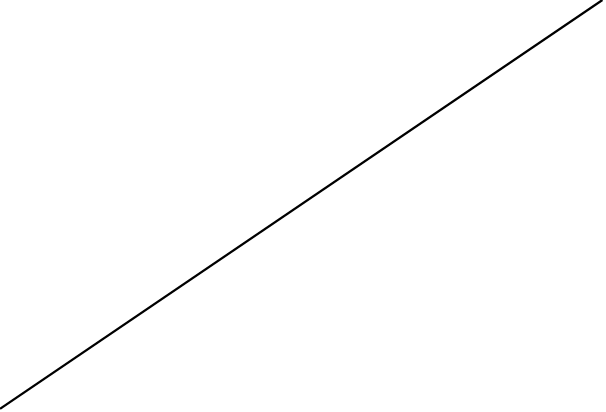 конкретизируют проблемную ситуацию;делают оценку собственных знаний для выполнения задачи;планируют и выполняют работу.Памятка для обучающихся по самостоятельной работе:внимательно прочитайте тему;перечислите ваши действия по выполнению задания;составьте план работы, выделяя главные разделы;в   каждом   разделе   наметьте   основные   положения;пронумеруйте их;в конце выполнения работы оцените, достигли ли вы поставленной цели.ОБРАЗОВАТЕЛЬНЫЕ ТЕХНОЛОГИИ7. УЧЕБНО-МЕТОДИЧЕСКОЕ И ИНФОРМАЦИОННОЕ ОБЕСПЕЧЕНИЕ  ДИСЦИПЛИНЫ                                                                                                                        7.1. Перечень основной и дополнительной учебной литературы 7.2. Перечень ресурсов информационно-телекоммуникационной сети «Интернет» ЭБС IPRbooks договор номер 8117/21П от 11 июня 2021 года. Действует  с 01 июля 2021 года до 01 июля 2022 года7.3. Информационные технологии 1.Учебная аудитория для проведения занятий лекционного типа. Лицензионное программное обеспечение:OC Windows 7 Professional-ПодпискаMicrosoft Imagine Premium. Идентификатор подписчика: 1203743421 Статус: активно до 01.07.2022 г.MS Office 2007(61743639 от 02.04.2013. Статус: лицензия бессрочная)Свободное программное  обеспечение: WinDjView, 7-Zip2. Учебная аудитория для проведения практических занятий, групповых и индивидуальных консультаций, текущего контроля и промежуточной аттестации.Лицензионное программное обеспечение:OC Windows 7 Professional-ПодпискаMicrosoft Imagine Premium. Идентификатор подписчика: 1203743421 Статус: активно до 01.07.2022 г.MS Office 2007(61743639 от 02.04.2013. Статус: лицензия бессрочная)Свободное программное  обеспечение: WinDjView, 7-Zip3.Помещение для самостоятельной работы.Лицензионное программное обеспечение:OC MS Windows 7 Professional (Open License: 61031505 от 16.10.2012г. Статус: лицензия бессрочная)MS Office 2010 (Open License: 61743639 от 02.04.2013 г. Статус: лицензия бессрочная);Dr.Web Enterprise Security Suite(Антивирус) от 24.09.2018г.  с/н: WH6Q-K21J-Q65V-1EL6. Статус: активно до 26.09.2022 г.;Лицензионное программное обеспечение:OC MS Windows Server 2008 R2 Standart (Open License: 64563149 от 24.12.2014г.);OC MS Windows 7 Professional (Open License: 61031505 от 16.10.2012.Статус: лицензия бессрочная)OC MS Windows XP Professional (Open License: 63143487 от 26.02.2014.Статус: лицензия бессрочная)MS Office 2010 (Open License: 61743639 от 02.04.2013 г. Статус: лицензия бессрочная);Dr.Web Enterprise Security Suite(Антивирус) от 24.09.2018г.  с/н: WH6Q-K21J-Q65V-1EL6. Статус: активно до 26.09.2022 г.;Лицензионное программное обеспечение:OC MS Windows Server 2008 R2 Standart (Open License: 64563149 от 24.12.2014г.);MS Office 2010 (Open License: 61743639 от 02.04.2013 г.. Статус: лицензия бессрочная);Dr.Web Enterprise Security Suite(Антивирус) от 24.09.2018г.  с/н: WH6Q-K21J-Q65V-1EL6. Статус: активно до 26.09.2022 г.8. МАТЕРИАЛЬНО-ТЕХНИЧЕСКОЕ ОБЕСПЕЧЕНИЕ ДИСЦИПЛИНЫ 8.1. Требования к аудиториям (помещениям, местам) для проведения занятий1. Учебная аудитория для проведения занятий лекционного типа. Специализированная мебель: Кафедра, доска меловая, парты, стулья; Набор демонстрационного оборудования и учебно-наглядных пособий, обеспечивающих тематические иллюстрации:Проектор  Экран  Ноутбук  2. Учебная аудитория для проведения практических занятий, групповых и индивидуальных консультаций, текущего контроля и промежуточной аттестации.Специализированная мебель: стол преподавательский, парты, компьютерные столы, стулья, доска меловая.Технические средства обучения, служащие для предоставления информации большой аудитории: персональные компьютеры.3.Помещение для самостоятельной работы.Специализированная мебель: стол, парты, компьютерные столы, стулья, доска меловая.Компьютерная техника с возможностью подключения к сети «Интернет» и обеспечением доступа в электронную информационно-образовательную среду ФГБОУ ВО «СКГА». Мультимедийная система: системные блоки, мониторы, экран рулонный настенный, проектор.8.2. Требования к оборудованию рабочих мест преподавателя и обучающихся1. рабочее место преподавателя, оснащенное компьютером.2. рабочие места обучающихся, оснащенные компьютером.8.3. Требования к специализированному оборудованию Нет9. ОСОБЕННОСТИ РЕАЛИЗАЦИИ ДИСЦИПЛИНЫ ДЛЯ ИНВАЛИДОВ И ЛИЦ С ОГРАНИЧЕННЫМИ ВОЗМОЖНОСТЯМИ ЗДОРОВЬЯ Для обеспечения образования инвалидов и обучающихся с ограниченными возможностями здоровья разрабатывается (в случае необходимости) адаптированная образовательная программа, индивидуальный учебный план с учетом особенностей их психофизического развития и состояния здоровья, в частности применяется индивидуальный подход к освоению дисциплины, индивидуальные задания: рефераты, письменные работы и, наоборот, только устные ответы и диалоги, индивидуальные консультации, использование диктофона и других записывающих средств для воспроизведения лекционного и практического материала.В целях обеспечения обучающихся инвалидов и лиц с ограниченными возможностями здоровья комплектуется фонд основной учебной литературы, электронных образовательных ресурсов, адаптированных к ограничениям их здоровья, доступ к которым организован в БИЦ ФГБОУ ВО «СКГА». В библиотеке проводятся индивидуальные консультации для данной категории пользователей, оказывается помощь в регистрации и использовании сетевых и локальных электронных образовательных ресурсов, предоставляются места в читальном зале. Приложение 1ПАСПОРТ ФОНДА ОЦЕНОЧНЫХ СРЕДСТВ ПО УЧЕБНОЙ ДИСЦИПЛИНЕ История медициныКомпетенции, формируемые в процессе изучения дисциплины2. Этапы формирования компетенции в процессе освоения дисциплиныОсновными этапами формирования указанных компетенций при изучении обучающимися дисциплины являются последовательное изучение содержательно связанных между собой разделов (тем) учебных занятий. Изучение каждого раздела (темы) предполагает овладение обучающимися необходимыми компетенциями. Результат аттестации обучающихся на различных этапах формирования компетенций показывает уровень освоения компетенций обучающимися.Этапность формирования компетенций прямо связана с местом дисциплины в образовательной программе.3.КОМПЛЕКТ КОНТРОЛЬНО-ОЦЕНОЧНЫХ СРЕДСТВ ПО ДИСЦИПЛИНЕСЕВЕРО-КАВКАЗСКАЯ  ГОСУДАРСТВЕННАЯ АКАДЕМИЯКафедра Оториноларингологии-хирургии головы и шеиВопросы к зачету   по дисциплине История  медицины   История медицины как наука. Задачи истории медицины.Источники по истории медицины и их классификация.Врачевание в первобытном обществе.Народная медицина.Храмовая медицина.Мифология и врачевание.Медицина Древней Месопотамии.Медицина Древнего Египта.Медицина Древнего Китая.Медицина Древней Индии.Медицина Древней Греции. Мифологические сюжеты медицинского характера.Гиппократ и его роль в развитии медицины.Медицина эпохи эллинизма. Влияние Аристотеля на развитие медицины. Герофил, Эрасистрат.Развитие медицинского дела в Древнем Риме.Древнеримские врачи и философы и из труды о медицине. (Асклепиад, Тит Лукреций Кар «О природе вещей», Цельс «О медицине», Плиний, Диаскарид).Гален и его труд «О назначении частей человеческого тела».Больничное дело в средние века.Медицина и медицинское дело в Византии.Медицина в арабо-язычных халифатах VII – XVII вв. Коран о гигиене.Абу Али Ибн Сина «Канон врачебной науки» и его роль в развитии медицины.Средневековая схоластика. Ее влияние на развитие медицины. Галенизм.Медицинское образование в средние векаСалернская школа. Арнольд из Виллановы. Салернский кодекс здоровья.Эпидемии в средние века и борьба с ними.Древнерусское врачевание.Медицина в Московском государстве XV – XVII вв. Аптекарский приказ, его функции и значение.Становление опытного метода в медицине. Леонардо да Винчи. Парацельс, Ф. Бэкон, Р. Декарт.Анатомия эпохи возрождения. А. Везалий, его труд «О строении человеческого тела».Создание теории кровообращения.У. Гарвей.Ятрофизическое и ятрохимическое направление в медицине.Клиническая медицина в XVII – XVIII вв. Т. Сиденгам, Б. Рамаццини, Г. Бурхааве.Развитие хирургии в средневековой Европе. Амбуаз Паре.Развитие анатомии в Новое время.Развитие теорий общей патологии в новое время.Теория целлюлярной патологии Р. Вирхова и ее роль в развитии медицины.Становление микробиологии. Эмпирический период. А. Левенгук, Д.С. Самойлович, Э Дженнер, И. Земмельвейс.Экспериментальный период развития микробиологии. Л. Пастер. Пастеровский институт в Париже.Деятельность Р. Коха.Развитие учения о защитных силах организма. И.И. Мечников, П. Эрлих.Физиологические школы Германии и Франции в Новое время.Внедрение физических методов обследования больных.Открытие наркоза. Роль русских ученых в развитии учения об обезболивании.Развитие техники оперативных вмешательств, полостная хирургия. Учение об асептике и антисептике. Дж. Листер. Внедрение этих методов в России.Роль М. В. Ломоносова в развитие отечественной медицины.Медицинская наука в России в XVIII веке. С.Г. Зыбелин, Д.С. Самойлович, Н.М. Максимович-Амбодик.Подготовка медицинских кадров в России в XVIII веке.Высшее образование в России в XIX веке.Медицинское дело в России в XVIII – 1-й половине XIX веков. Врачебные управы. Приказы общественного призрения.Земская медицина.Общественная медицина в России в XIX – начале XX веков.Отечественная хирургия XIX века до Н. И. Пирогова.Роль Н.И. Пирогова в развитии медицины.Хирургические школы России во 2-й половине XIX – начале XX века. Н.В. Склифосовский.Терапия в России в 1-й половине XIX века. М. Я. Мудров.Терапевтическая школа С.П. Боткина.Терапевтическая школа Г.А. Захарьина.Педиатрия в России XIX – начала XX века. С.Ф. Хотовицкий, Н.Ф. Филатов, Н.П. Гундобин.Развитие стоматологии в России в XVIII – ХХ веках.Гигиенические школы России. А.П. Доброславин, Ф.Ф. Эрисман.Экспериментальная физиология в России. А.М. Филомафитский.И.М. Сеченов и его труд «Рефлексы головного мозга».И.П. Павлов. Роль его учения об условных рефлексах и высшей нервной деятельности в развитии естествознания.Становление и развитие советской системы здравоохранения.Отечественная теоретическая медицина в советский период.Развитие трансплантологии в XX веке.Международный Комитет Красного Креста.Всемирная организация здравоохранения.Лауреаты Нобелевской премии в области медицины.Критерии оценки: Оценка «зачтено»   выставляется, если  обучающийся показывает:Владение специальной терминологией  Свободно владеет терминологией из различных разделов курса, Отвечает только на конкретный вопрос, соединяет знания из разных разделов курса только при наводящих вопросах экзаменатора  Отвечая на вопрос, может быстро и безошибочно проиллюстрировать ответ собственными примерами Может подобрать соответствующие примеры, чаще из имеющихся в учебных материалах Хорошо владеет всем содержанием, видит взаимосвязи, может провести анализ и т.д., но не всегда делает это самостоятельно без помощи экзаменатора   Умение проиллюстрировать теоретический материал примерами Демонстрирует различные формы мыслительной деятельности: анализ, синтез, сравнение, обобщение и т.д. Владеет аргументацией, грамотной, лаконичной, доступной и понятной речью. Присутствуют формы мыслительной деятельности: анализ, синтез, сравнение, обобщение и т.д. Хорошая аргументация, четкость,  лаконичность ответов. Оценка «не зачтено» выставляется, если  обучающийся: Редко использует при ответе термины, подменяет одни понятия другими, не всегда понимая разницы  множественные ошибки принципиального характера, имеющему разрозненные, бессистемные знания, обучающиеся не умеют выделять главное и второстепенное, допускают неточности в определении понятий, искажают их смысл, беспорядочно и неуверенно излагают материал, не могут применять знания для решения профессиональных задач. С трудом может соотнести теорию и практические примеры из учебных материалов;  примеры не всегда правильные Не умеет   соотнести теорию и практические примеры из учебных материалов;  примеры не всегда правильныеНе умеет или с трудом применяются некоторые формы мыслительной деятельности: анализ, синтез, сравнение, обобщение и т.д. Слабая аргументация, нарушенная логика  при ответе, однообразные формы изложения мыслейСЕВЕРО-КАВКАЗСКАЯ  ГОСУДАРСТВЕННАЯ АКАДЕМИЯКафедра Оториноларингологии-хирургии головы и шеиКомплект заданий для коллоквиумапо дисциплине _История  медицины_Задание  №  1   История медицины как наука. Задачи истории медицины. Источники по истории медицины и их классификация.Тестовые задания: 2.1. Кому принадлежит первенство открытия методов перкуссии?____________________________________________________________ 2.2. Кто из русских врачей получил Нобелевскую премию в области    медицины?Пирогов Н.И Павлов И.П.Ивановский Д.И.2.3. Какие инфекционные болезни преобладали в Европе в эпоху   Возрождения?Натуральная оспаБешенствоЧумаЗадание №  2   Врачевание в первобытном обществе.Народная медицина.Тестовые задания: Создатель фагоцитарной теории иммунитета______________________________________________ 2.2. Создателем вакцины против оспы считается …Дж.Фракасторо      Т.Парацельс      Э.Дженнер      2.3. Какой язык считался в Средние века в Западной Европе «языком учености»?АнглийскийЛатинскийАрабскийЗадание №  3Медицина Древней Месопотамии.Медицина Древнего Египта.Тестовые задания: Основоположник антисептики:________________________________________________________2.2. Чем знаменита Салернская медицинская школа?Была основана орденом иезуитовОснователем школы был известный музыкант СальериОна единственная в стране имела право присваивать звание врача и давать лицензию на медицинскую практику 2.3. Что искали средневековые алхимики? Способ получения золота из неблагородных металловМетоды направленного органического синтезаОбоснование механизмов химических реакцийЗадание №  4Медицина Древнего Китая.Медицина Древней Индии.Тестовые задания: Ученый, величайший хирург, основоположник военно-полевой хирургии, основатель топографической анатомии, организатор здравоxранения:________________________________________________________2.2. Инокуляцией (вариоляцией) в истории медицины называют … эпидемии  чумы   контагиозные болезни     предохранительное заражение оспой  2.3. За какое открытие в области медицины  австрийский врач К.Ландштайнер был удостоен Нобелевской премии?открытие вакцинации исследование иммунитетаоткрытие групп крови Задание №  5Медицина Древней Греции. Гиппократ и его роль в развитии медицины.Тестовые задания: Ученый, величайший хирург, основоположник военно-полевой хирургии, основатель топографической анатомии, организатор здравоxранения:________________________________________________________2.2. Кто является создателем фагоцитарной теории иммунитета?Кох Р.Мечников И. И.Пастер Л.  2.3. Кто является автором известного постулата «Все есть яд, и все есть лекарство. Одна лишь доза делает вещество или ядом, или лекарством»?Л. да ВинчиЛ.ПастерТ.ПарацельсЗадание № 6Развитие медицинского дела в Древнем Риме. Древнеримские врачи и философы и из труды о медицине. (Асклепиад, Тит Лукреций Кар «О природе вещей», Цельс «О медицине», Плиний, Диаскарид).Тестовые задания: Кто сконструировал  первый микроскоп________________________________________________________2.2. Назовите наиболее популярный метод лечения в средневековой Европе, использовавшийся практически при всех заболеванияхИглоукалываниеАроматические ванны с добавлением эфирных маселКровопускание  2.3. Назовите город, где в 754 г. появилась первая в Мире аптека?ПекинБагдадИерусалимЗадание № 7Развитие медицинского дела в Древнем Риме. Гален и его труд «О назначении частей человеческого тела».Тестовые задания: Что означает в современном понимании термин «докторские сказки»?________________________________________________________2.2. Назовите латинизированное имя известного средневекового врача Ибн СиныЦельсАвиценнаСенека  2.3. Средневековая схоластика – это ….Опытное подтверждение научных теорий и гипотезЗаучивание трудов Галена, Гиппократа, Авиценны, АристотеляПрограмма обучения в средневековых медицинских школахЗадание № 8Медицина в арабо-язычных халифатах VII – XVII вв.  Абу Али Ибн Сина «Канон врачебной науки» и его роль в развитии медицины.Тестовые задания: Назовите русского хирурга, который разработал методику новокаиновой блокады, названную его именем________________________________________________________2.2. Труд «Рефлексы головного мозга» во второй половине XIX века написал:Сеченов И. М.Боткин С. П.Пирогов Н.И 2.3. Кто из русских врачей получил Нобелевскую премию в области медицины?Пирогов Н.И Павлов И.П.Ивановский Д.И.Задание № 9Медицинское образование в средние века Салернская школа. Салернский кодекс здоровья.Тестовые задания: Что стало научной основой переливания крови?________________________________________________________2.2. Отсутствие рецидива инфекционной болезни после прививки Л.Пастер определил понятием …контагия       иммунитет      вариоляция    2.3. Какие инфекционные болезни преобладали в Европе в эпоху Возрождения?Натуральная оспаБешенствоСиндром хронической усталостиЗадание № 10Эпидемии в средние века и борьба с ними.Тестовые задания: Кто первым в России применил эфирный наркоз при операции?________________________________________________________2.2. Назовите инфекционные заболевания, получившие наибольшее распространение в средневековой Западной Европе?ЧумаГриппХолера 2.3. В какой древней цивилизации хирургия имела наиболее высокий уровень развития: Древний Египет; Древний Китай; Древняя Индия; Задание № 11Анатомия эпохи возрождения. А. Везалий, его труд «О строении человеческого тела».Тестовые задания: Кому принадлежит первенство открытия методов перкуссии?________________________________________________________2.2.  «Аюрведа» переводится как: «жить просто и думать возвышенно»;  «учение о долгой жизни»; «все окружающее является лекарством». 2.3. Укажите наиболее известного врача Древнего Рима: Гален; Диоскорид Парацельс. Задание № 12Анатомия эпохи возрождения. Леонардо да Винчи.Тестовые задания: Источники изучения истории медицины________________________________________________________2.2.  Назовите лечебные приемы, используемые древнегреческими врачевателями: прижигание «мокса»; лекарственные средства, водолечение, гимнастика, простейшие хирургические вмешательства; вариоляция. 2.3. Назовите рациональные методы врачевания в первобытном обществе: использование заклинаний;  использование белладонны; ритуальные танцы. Задание № 13Становление опытного метода в медицине. Парацельс, Ф. Бэкон, Р. Декарт.Тестовые задания: Кто первым в России применил эфирный наркоз при операции?________________________________________________________2.2.  Назовите иррациональные методы врачевания в первобытном обществе: использование белладонны; использование печени животных; ритуальные танцы. 2.3. Назовите древнейшие операции в истории человечества: аппендэктомия; трепанация черепа; лапароскопия; Задание № 14Создание теории кровообращения.У. Гарвей.Тестовые задания: Какой врач эпохи Возрождения исправил больше 200 ошибок Галена?________________________________________________________2.2.  Какая страна является родиной иглоукалывания и прижигания?1) Ассирия;2) Индия;3) Китай.2.3. Кто в России впервые привлек женщин к работе в качестве медсестер на поле боя?1) Павлов И.П.;2) Сеченов И.М.;3) Пирогов Н.И.Задание № 15Ятрофизическое и ятрохимическое направление в медицине.Тестовые задания: Кто из русских врачей получал Нобелевские премии в области медицины?________________________________________________________2.2.  Тотемизм― это: вера человека в существование тесной родственной связи между родом и определенным видом животного или растения; вера в души, духов и всеобщее одухотворение природы; все предметы окружающей природы представлялись раздвоенными на видимые образы и их незримые души; 2.3. Что изучает палеопатология? патологические изменения останков скелета первобытного человека; патологические изменения из-за негативного воздействия природных факторов; психопатологию первобытных людей. Задание № 16Клиническая медицина в XVII – XVIII вв. Т. Сиденгам, Б. Рамаццини, Г. Бурхааве.Тестовые задания: Кто из русских врачей получал Нобелевские премии в области медицины?________________________________________________________2.2.  Определите верования, которые влияли на первобытное врачевание: фетишизм; христианство; индуизм2.3. Что изучает общая история медицины? особенности становления и развития отдельных медицинских дисциплин (например, хирургии, педиатрии, гигиены); характерные особенности развития медицины в целом, ее отличительные черты, важнейшие открытия и достижения великих ученых; особенности становления и развития медицины на территории отдельного государства. Задание № 17Развитие хирургии в средневековой Европе. Амбруаз Паре.Тестовые задания: Какая медицинская специальность получила наибольшее раз-витие в Арабском Халифате?________________________________________________________2.2.  Из практики мумифицирования древние египтяне вынесли: познания о свойстве веществ; познания о причинах болезней; познания в анатомии; 2.3. Что изучает частная история медицины? возникновение и развитие отдельных медицинских дисциплин (например, хирургии, педиатрии, гигиены); закономерности и особенности развития медицины в целом; особенности становления и развития медицины на территории отдельного государства. Задание № 18Развитие хирургии в средневековой Европе. Амбруаз Паре.Тестовые задания: 2.1. Самое раннее государство Древнего Мира, в котором сложились два направления врачевания - асуту (искусство врачевателей) и ашипуту (искусство заклинателей):_________________________________________2.2.  Назовите труд древнегреческого врача Гиппократа, который включает 5 сочинений по врачебной этике «Клятва», «Закон», «О враче», «О благоприличном поведении», «Наставления»: «Гиппократов сборник»; «Этические воззрения»; «О строении человеческого тела».2.3. Назовите теорию патологии, разработанную Гиппократом: нервизм; органопатология; гуморальная теория. Задание № 19Становление микробиологии. Эмпирический период. А. Левенгук, Д.С. Самойлович, Э Дженнер, И. Земмельвейс.Тестовые задания: Кто из ученых эпохи Возрождения математически рассчитал и экспериментально обосновал теорию кровообращения?_________________________________________2.2.  Назовите социальные аспекты развития первобытного общества: забота о больных сородичах; появление профессиональных служителей культа. отсутствие погребений; 2.3. Совокупность средств и приемов врачевания, основу которых составляет стройная религиозно-философская концепция ― это: научная медицина; клиническая медицина; традиционная медицина.Задание № 20Экспериментальный период развития микробиологии. Л. Пастер. Пастеровский институт в Париже. Деятельность Р. Коха.Тестовые задания: 2.1. Египтян считают основателями: _________________________________________2.2.  На чем основана периодизация всемирной истории медицины? на принятой в медицинской науке классификации болезней; в основу положена смена социально-экономических формаций; в основу положены религиозно-философские системы.2.3. Средства и методы лечения, которые являются результатом многовекового опыта народа и передавались устно из поколения в поколение ― это: научная медицина; народная медицина; профилактическая медицина; Задание № 21Развитие учения о защитных силах организма. И.И. Мечников, П. Эрлих.Тестовые задания: 2.1. Какой метод лечения применялся в Древнем Китае при натуральной оспе:_________________________________________2.2.  Укажите наиболее известного врача Древнего Рима: Гален; Диоскорид Парацельс. 2.3. Какая религия оказала основополагающее влияние на развитие медицины и фармации в Арабском Халифате?ИсламЗороастризмИндуизмЗадание 22Внедрение физических методов обследования больных: перкуссии, аускультации, термометрии.Тестовые задания: 2.1. Назовите самую тяжелую, с точки зрения смертности людей, болезни средневековья: _________________________________________2.2.  Как называлась система традиционного врачевания в древней Индии?  «Аюрведа»; «Самхита»; «Дхармашала»; 2.3. Средневековая схоластика – это ….Опытное подтверждение научных теорий и гипотезЗаучивание трудов Галена, Гиппократа, Авиценны, АристотеляПрограмма обучения в средневековых медицинских школахЗадание № 23Открытие наркоза. Учение об асептике и антисептике. Дж. Листер. Внедрение этих методов в России.Тестовые задания: 2.1. Как звали бога врачевания Древнем Риме?_________________________________________2.2.  Что способствовало распространению массовых эпидемий инфекционных заболеваний в средневековой Европе?Колдовские чарыНеблагоприятное воздействие звезд и планетКрестовые походы2.3. Из практики мумифицирования древние египтяне вынесли: познания о свойстве веществ; познания о причинах болезней; познания в анатомии; Задание № 24Отечественная хирургия XIX века до Н. И. Пирогова. Роль Н.И. Пирогова в развитии медицины.Тестовые задания: 2.1. Какой русский врач XIX века является основоположником военно-полевой хирургии?_________________________________________2.2.  Назовите предупредительные меры против оспы, которые применялись в Древнем Китае: вакцинация; вариоляция; инь-янь2.3. Чем знаменит английский врач, физиолог и эмбриолог У.Гарвей?Разработал вакцину от натуральной оспыРассчитал и экспериментально обосновал теорию кровообращенияОткрыл пенициллинЗадание № 25И.П. Павлов. Роль его учения об условных рефлексах и высшей нервной деятельности в развитии естествознания.Тестовые задания: 2.1. Какие инфекционные болезни преобладали в Европе в эпоху Возрождения?_________________________________________2.2.  Назовите предупредительные меры против оспы, которые применялись в Древнем Китае: вакцинация; вариоляция; инь-янь2.3. Отсутствие рецидива инфекционной болезни после прививки Л.Пастер определил понятием …контагия       иммунитет       вариоляция    Задание № 26Становление и развитие советской системы здравоохранения.Тестовые задания: 2.1. Кто из русских врачей получал Нобелевские премии в области медицины?_________________________________________2.2.  Какой метод обследования больных предложил Р.Лаэннек?перкуссии           непосредственной аускультации          термометрии2.3. Труд «Рефлексы головного мозга» во второй половине XIX века написал:Сеченов И. М.Боткин С. П.Пирогов Н.ИЗадание № 27Международный Комитет Красного Креста. Всемирная организация здравоохранения.Тестовые задания: 2.1. В 1944 г. З.Ваксман в США синтезировал стрептомицин. Тем самым человечество впервые получило эффективное лекарственное средство для лечения _________________________________________2.2.  Чем знаменита Салернская медицинская школа?Была основана орденом иезуитовОснователем школы был известный музыкант СальериОна единственная в стране имела право присваивать звание врача и давать лицензию на медицинскую практику2.3. Средства и методы лечения, которые являются результатом многовекового опыта народа и передавались устно из поколения в поколение ― это: научная медицина; народная медицина; профилактическая медицина; Критерии оценки:-  оценка «отлично» выставляется, если обучающийся  исчерпывающе знает весь материал, отлично понимает и прочно его усвоил. Отлично знает даты, соотносит исторические события и имена исторических деятелей, процессы с определенным периодом истории медицины  - оценка «хорошо»  ставится в том случае, когда обучающийся знает весь требуемый материал, хорошо понимает и прочно его усвоил. Показывает предъявляемые требования, как и к ответу на «отлично», но при ответе допускает неточности, не искажающие общего исторического смысла.- оценка «удовлетворительно»  ставится в том случае, когда обучающийся демонстрирует частичные знания содержания учебного материала в изучении истории. Путает даты и имена исторических деятелей. Ответы на вопросы носят фрагментальный характер, верные выводы перемеживаются с неверными.- оценка «неудовлетворительно» ставится в том случае, когда обучающийся допускает незнание большой части программного материалаСЕВЕРО-КАВКАЗСКАЯ  ГОСУДАРСТВЕННАЯ АКАДЕМИЯКафедра Оториноларингологии-хирургии головы и шеиВопросы к устному опросупо дисциплине История медициныПонятие о врачебной этике и медицинской деонтологииВрач и законВрач и больной психология и этика их взаимоотношенийПроблемы ошибки и ятрогении в деятельности медицинских работниковСлово врача. Ятрогения и психотерапия.Понятие о врачебном долге, подвиге врача.Врачебный долг, врачебная ответственность, врачебная тайнаВзаимоотношение врача и пациента, права пациентаВрач и коллективВрач и научно-технический прогрессДеонтология в онкологииДеонтология в клинической реаниматологииМоральные проблемы трансплантации органов и тканейВрач и больной ребенок, родителиСмерть и умирание. Эвтаназия.Морально-этические проблемы абортаСПИД – морально-этические проблемыВиднейшие представители медицины, чья жизнь была подвигом в наукеМедики-герои, отдавшие жизнь за РодинуМедицина в Арабских халифатахАР-Рази и Аз-Захрави – выдающиеся врачи средневекового ВостокаАбу-Али ибн Сина – врач-энциклопедист средневекового ВостокаЭпидемическая ситуация в средневековой Европе, её причины и разработанные меры борьбы с заразными болезнямиМедицина Киевской Руси (IX-XV вв.)Медицина в Московском государстве (XV-XVII вв.)Основные черты медицины раннего и развитого средневековьяУтверждение опытного метода в медицине эпохи Возрождения. Выдающиеся клиницисты эпохи Возрождения – Парацельс, Джованни  Батиста Монтано, Д. Фракастро.Андреас Везалий – основоположник современной научной анатомииРазвитие представлений о кровообращении в эпоху ВозрожденияРазвитие клинической и профилактической медицины в эпоху ВозрожденияРазвитие хирургии в эпоху ВозрожденияОсновные черты медицины эпохи ВозрожденияХарактеристика эпохи нового времени. Важнейшие открытия и достижения медицины конца  XVII   - начала  XX вв.Развитие экспериментально-физиологического направления в медицине Развитие анатомии в Западной Европе в эпоху нового времениРазвитие патологической анатомии в эпоху нового времени в Западной ЕвропеРазвитие клинического направления в медицине. Новые методы диагностики и лечения.Развитие хирургии на основе разработки методов обезболивания, асептики и антисептики.Развитие полостной хирургии.  Учение о переливании крови.Борьба с инфекционными заболеваниями. Зарождение научной микробиологии и иммунологии.Критерии оценки:- оценка «отлично» выставляется, если обучающийся принимает активное участие в работе группы, предлагает собственные варианты решения проблемы, выступает от имени группы с рекомендациями по рассматриваемой проблеме либо дополняет ответчика; демонстрирует предварительную информационную готовность в дискуссии;- оценка «хорошо» выставляется, если обучающийся принимает участие в обсуждении, однако собственной точки зрения не высказывает, не может сформулировать ответов на возражения оппонентов, не выступает от имени рабочей группы и не дополняет ответчика; демонстрирует слабую информационную подготовленность к дискуссии;     - оценка «удовлетворительно» выставляется, если обучающийся  принимает участие в работе группы, однако предлагает не аргументированные, не подкрепленные фактическими данными решения; демонстрирует слабую информационную готовность;-оценка «неудовлетворительно» выставляется, если обучающийся не принимает участия в работе группы, не высказывает никаких суждений, не выступает от имени группы; демонстрирует полную неосведомленность по сути изучаемой проблемы.СЕВЕРО-КАВКАЗСКАЯ  ГОСУДАРСТВЕННАЯ АКАДЕМИЯКафедра Оториноларингологии-хирургии головы и шеиТемы рефератовпо дисциплине История медициныФилософские основы и история врачевания и медицины одной их цивилизаций Древнего мира (например, Древнего Египта, Древнего Китая, Древней Индии, античной Греции, Древнего Рима и др.). Вклад выдающихся ученых-медиков прошлого в развитие медицины (например, Галена, Ибн Сины, Парацельса и др.).Религия и медицина (например, в Западной Европе в период классического Средневековья, в Византийской империи, Халифате и т.п.). Медицина эпохи Возрождения (одного из направлений развития). История борьбы с особо опасными инфекциями (например, оспой, чумой или холерой) или современными инфекционными заболеваниями (гепатиты, СПИД и др.). История развития отечественной медицины в определенный период (например, в Древнерусском государстве, Московском государстве, в эпоху Петра I, при Екатерине II и др.). Становление и развитие медицинского образования в России (на различных этапах истории). Становление медицинского образования в Западной Европе (история университетского образования). История развития одной из медико-биологических наук (например, анатомии, физиологии, патологии, микробиологии, генетики и др. или их выдающихся представителей). Развитие методов обследования и лечения больного (например, термометрии, аускультации и др., а также современных методов – биохимических, УЗИ, КТ, МРТ и др.). История развития одного из направлений медицины (например, акушерства и гинекологии, педиатрии, внутренних болезней, инфекционных болезней, психиатрии, сестринского дела, анестезиологии, отдельных направлений хирургии, трансплантологии и многих других).История жизни и деятельности одного из выдающихся деятелей медицины (например, И.М. Сеченова, Н.И. Пирогова, С.П. Боткина, И.П. Павлова, других отечественных и зарубежных ученых). История педиатрии (например, отдельных ее направлений или выдающихся представителей). История военной медицины. Героизм военных медиков. Опыты врачей на себе (героизм врачей, изучение определенных болезней). Нобелевские премии по физиологии или медицине (история одного открытия). Международный Красный Крест: история становления и деятельность. История Всемирной организации здравоохранения и ее роль в современном мире. История развития медицины и здравоохранения Вашего города, региона, края (или вклад известных ученых, врачей, организаторов здравоохранения). История Вашего высшего учебного заведения или факультета (или его, профессоров, преподавателей и выпускников) в развитие медицины. Критерии оценки:-оценка  «отлично» выставляется, если работа  написана грамотным научным языком, имеет чёткую структуру и логику изложения, точка зрения студента обоснованна, в работе присутствуют ссылки на первоисточники, мнения известных учёных в данной области;  в работе выдвигает новые идеи и трактовки, демонстрирует способность анализировать материал;- оценка «хорошо» выставляется, если работа  написана грамотным научным языком, имеет чёткую структуру и логику изложения, точка зрения обоснована, в работе присутствуют ссылки на первоисточники, мнения известных учёных в данной области.- оценка «удовлетворительно» выставляется, если обучающийся выполнил задание, однако не продемонстрировал способность к научному анализу, не высказывал в работе своего мнения, допустил ошибки в логическом обосновании своего ответа. - оценка «неудовлетворительно» выставляется, если обучающийся не выполнил задание, или выполнил его формально, ответил на заданный вопрос, при этом не ссылался на мнения учёных, не трактовал первоисточники, не высказывал своего мнения, не проявил способность к анализу, то есть в целом цель реферата не достигнута.  СЕВЕРО-КАВКАЗСКАЯ  ГОСУДАРСТВЕННАЯ АКАДЕМИЯКафедра Оториноларингологии-хирургии головы и шеиКомплект тестовых заданийпо дисциплине История медициныУкажите периодизацию эпох, принятую при изучении истории медицины: УК-5Древний мир, Новое и Новейшее время; первобытное общество, Древний мир, средние века, Новое и Новейшее время;  первобытное общество, Древний мир, Возрождение, Новое и Новейшее время; На чем основана периодизация всемирной истории медицины? УК-5на принятой в медицинской науке классификации болезней; в основу положена смена социально-экономических формаций; в основу положены религиозно-философские системы. Назовите разделы истории медицины: УК-5общий и частный; главный и второстепенный; основной и дополнительный. Что изучает общая история медицины? УК-5особенности становления и развития отдельных медицинских дисциплин (например, хирургии, педиатрии, гигиены); характерные особенности развития медицины в целом, ее отличительные черты, важнейшие открытия и достижения великих ученых; особенности становления и развития медицины на территории отдельного государства. Что изучает частная история медицины? УК-5возникновение и развитие отдельных медицинских дисциплин (например, хирургии, педиатрии, гигиены); закономерности и особенности развития медицины в целом; особенности становления и развития медицины на территории отдельного государства. Укажите материальные источники изучения истории медицины: УК-5орудия труда, предметы бытового обихода, остатки жилищ, поселений, погребений; обряды, заговоры; мифы, былины. История медицины ― это: УК-5наука о развитии медицинских знаний и деятельности ученых в области медицины в соответствии с развитием человеческого общества; наука о современном состоянии здравоохранения; философская наука.  Средства и методы лечения, которые являются результатом многовекового опыта народа и передавались устно из поколения в поколение ― это: УК-5научная медицина; народная медицина; профилактическая медицина;  Совокупность средств и приемов врачевания, основу которых составляет стройная религиозно-философская концепция ― это: УК-5научная медицина; клиническая медицина; традиционная медицина. Назовите основные черты научной медицины: УК-5основу составляет самобытная религиозно-философская концепция; основу составляет научный эксперимент, который должен подтверждать все философские идеи, эмпирические знания, гипотезы, теории; наибольшая эффективность и жизнеспособность на исторической родине.  Что изучает палеопатология? УК-5патологические изменения останков скелета первобытного человека; патологические изменения из-за негативного воздействия природных факторов; психопатологию первобытных людей. Определите верования, которые влияли на первобытное врачевание: УК-5фетишизм; христианство; индуизм На чем основывалось лечение заболеваний с позиций анимизма? УК-5изгнание духов болезни посредством заговоров, обрядовых действий; использование амулетов, талисманов; использование антибактериальных препаратов.  На чем основывалось лечение заболеваний с позиций фетишизма? УК-5изгнание духов болезни посредством заговоров, обрядовых действий; использование для изгнания духов болезни одурманивающих средств, горечей; использование амулетов, талисманов.  Фетишизм ― это: УК-5вера в сверхъестественные свойства неодушевленных предметов; культ животных; вера в способность человека сверхъестественным образом воздействовать на других людей, предметы.  Анимизм ― это: УК-5вера в души, духов и всеобщее одухотворение природы; вера человека в существование тесной родственной связи между родом и определенным видом животного или растения; вера в способность человека сверхъестественным образом воздействовать на других людей, предметы.  Тотемизм― это: УК-5вера человека в существование тесной родственной связи между родом и определенным видом животного или растения; вера в души, духов и всеобщее одухотворение природы; все предметы окружающей природы представлялись раздвоенными на видимые образы и их незримые души;  Магия ― это: УК-5вера в способность человека сверхъестественным образом воздействовать на других людей, предметы; вера в души, духов и всеобщее одухотворение природы; вера человека в существование тесной родственной связи между родом и определенным видом животного или растения.  Как осуществлялась подготовка врачей в эпоху первобытного общества? УК-5передача знаний из поколения в поколение; обучение в медицинских школах; обучение у известных врачей;  Назовите древнейшие операции в истории человечества: УК-5аппендэктомия; трепанация черепа; лапароскопия; Назовите социальные аспекты развития первобытного общества: УК-5забота о больных сородичах; появление профессиональных служителей культа. отсутствие погребений;  Назовите рациональные методы врачевания в первобытном обществе: УК-5использование заклинаний;  использование белладонны; ритуальные танцы.  Назовите иррациональные методы врачевания в первобытном обществе: УК-5использование белладонны; использование печени животных; ритуальные танцы. Назовите источники изучения истории врачевания Древней Греции: УК-5«Гиппократов сборник»; произведения Марциала; Диоскорид — «О врачебной материи». Назовите теорию патологии, разработанную Гиппократом: УК-5нервизм; органопатология; гуморальная теория. Назовите лечебные приемы, используемые древнегреческими врачевателями: УК-5прижигание «мокса»; лекарственные средства, водолечение, гимнастика, простейшие хирургические вмешательства; вариоляция. Кого из древнегреческих врачевателей называют «отцом медицины»? УК-5Алкмеон; Герафил; Гиппократ. Назовите бога-целителя, с культом которого связано храмовое врачевание в Древней Греции: УК-5Асклепий; Афродита; Геракл; Назовите труд древнегреческого врача Гиппократа, который включает 5 сочинений по врачебной этике «Клятва», «Закон», «О вра-че», «О благоприличном поведении», «Наставления»: УК-5«Гиппократов сборник»; «Этические воззрения»; «О строении человеческого тела». Укажите наиболее известного врача Древнего Рима: УК-5Гален; Диоскорид Парацельс. Передача медицинских знаний в Древней Месопотамии осуществлялась: УК-5в узком кругу посвященных; индивидуальное обучение у известных грамотеев; медицинских школах.   Из практики мумифицирования древние египтяне вынесли: УК-5познания о свойстве веществ; познания о причинах болезней; познания в анатомии;  Как называлась система традиционного врачевания в древней Индии? УК-5 «Аюрведа»; «Самхита»; «Дхармашала»;   «Аюрведа» переводится как: УК-5«жить просто и думать возвышенно»;  «учение о долгой жизни»; «все окружающее является лекарством».  В какой древней цивилизации хирургия имела наиболее высокий уровень развития: УК-5Древний Египет; Древний Китай; Древняя Индия;   Назовите предупредительные меры против оспы, которые применялись в Древнем Китае: УК-5вакцинация; вариоляция; инь-яньКакая религия оказала основополагающее влияние на развитие медицины и фармации в Арабском Халифате? УК-5ИсламЗороастризмИндуизмНазовите город, где в 754 г. появилась первая в Мире аптека? УК-5ПекинБагдадИерусалимНазовите латинизированное имя известного средневекового врача Ибн Сины: УК-5ЦельсАвиценнаСенекаВ чем заключалось положительное влияние католической церкви на развитие медицины и фармации в Западной Европе? УК-5Схоластика и господство церковных догмИнквизиция (борьба с ересью, гонения на иноверцев, «Охота на ведьм»)Открытие шпиталей, аптек, приютов, богаделенСредневековая схоластика – это …. УК-5Опытное подтверждение научных теорий и гипотезЗаучивание трудов Галена, Гиппократа, Авиценны, АристотеляПрограмма обучения в средневековых медицинских школахЧем знаменита Салернская медицинская школа? УК-5Была основана орденом иезуитовОснователем школы был известный музыкант СальериОна единственная в стране имела право присваивать звание врача и давать лицензию на медицинскую практикуКакой язык считался в Средние века в Западной Европе «языком учености»? УК-5АнглийскийЛатинскийАрабскийНазовите наиболее популярный метод лечения в средневековой Европе, использовавшийся практически при всех заболеваниях УК-5ИглоукалываниеАроматические ванны с добавлением эфирных маселКровопусканиеЧто способствовало распространению массовых эпидемий инфекционных заболеваний в средневековой Европе? УК-5Колдовские чарыНеблагоприятное воздействие звезд и планетКрестовые походыНазовите инфекционные заболевания, получившие наибольшее распространение в средневековой Западной Европе? УК-5ЧумаГриппХолераЧто искали средневековые алхимики? УК-5Способ получения золота из неблагородных металловМетоды направленного органического синтезаОбоснование механизмов химических реакцийОсновоположниками научной анатомии в эпоху Возрождения являются … УК-5А.ВезалийК.ГаленА.МакедонскийЧем знаменит английский врач, физиолог и эмбриолог У.Гарвей? УК-5Разработал вакцину от натуральной оспыРассчитал и экспериментально обосновал теорию кровообращенияОткрыл пенициллинКто является автором известного постулата «Все есть яд, и все есть лекарство. Одна лишь доза делает вещество или ядом, или лекарством»? УК-5Л. да ВинчиЛ.ПастерТ.ПарацельсКакие инфекционные болезни преобладали в Европе в эпоху Возрождения? УК-5Натуральная оспаБешенствоСиндром хронической усталостиИнокуляцией (вариоляцией) в истории медицины называют … УК-5 эпидемии  чумы   контагиозные болезни     предохранительное заражение оспойСоздателем вакцины против оспы считается … УК-5Дж.Фракасторо      Т.Парацельс      Э.Дженнер    Отсутствие рецидива инфекционной болезни после прививки Л.Пастер определил понятием … УК-5контагия       иммунитет       вариоляция    Какой метод обследования больных предложил Р.Лаэннек? УК-5перкуссии           непосредственной аускультации          термометрииЗа какое открытие в области медицины  австрийский врач К.Ландштайнер был удостоен Нобелевской премии? УК-5открытие вакцинации исследование иммунитетаоткрытие групп крови Какой русский врач XIX века является основоположником военно-полевой хирургии? УК-5Сеченов И.М.Пирогов Н.И. Захарьин Г.А.Кто является создателем фагоцитарной теории иммунитета? УК-5Кох Р.Мечников И. И.Пастер Л.Труд «Рефлексы головного мозга» во второй половине XIX века написал: УК-5Сеченов И. М.Боткин С. П.Пирогов Н.И Кто из русских врачей получил Нобелевскую премию в области медицины? УК-5Пирогов Н.И Павлов И.П.Ивановский Д.И.Методика оценивания уровня знаний по результатам тестированияТестовое задание имеет вопросы и несколько вариантов ответа, из которых правильный только один. Номер выбранного ответа необходимо отметить кружочком в бланке ответов.5. Методические материалы, определяющие процедуры оценивания компетенции              Текущий контроль представляет собой проверку усвоения учебного материала теоретического и практического характера, регулярно осуществляемую на протяжении семестра.  Компетенцию целиком, а не отдельные ее элементы (знания, умения, навыки) при подобном контроле проверить невозможно. К основным формам текущего контроля (текущей аттестации) можно отнести устный опрос, тестирование, рефераты, коллоквиум. Промежуточная аттестация осуществляется в конце семестра и завершает изучение отдельной дисциплины. Промежуточная аттестация помогает оценить более крупные совокупности знаний и умений, в некоторых случаях – даже формирование определенных общекультурных компетенций. Достоинства: помогает оценить более крупные совокупности знаний и умений, в некоторых случаях – даже формирование определенных общекультурных компетенций.  Основная  форма: зачет.Текущий контроль и промежуточная аттестация традиционно служат основным средством обеспечения в учебном процессе «обратной связи» между преподавателем и обучающимся, необходимой для стимулирования работы обучающихся и совершенствования методики преподавания учебных дисциплин.                Оценивание знаний, умений, навыков и (или) опыта деятельности должно носить комплексный, системный характер – с учетом как места дисциплины в структуре образовательной программы, так и содержательных и смысловых внутренних связей. Связи формируемых компетенций с модулями, разделами (темами) дисциплины обеспечивают возможность реализации для текущего контроля и  промежуточной аттестации по дисциплине наиболее подходящих оценочных средств. Привязка оценочных средств к контролируемым компетенциям, модулям, разделам (темам) дисциплины приведена в таблице.  Критерии оценки зачетаЗачет служит формой проверки качества усвоения учебного материала. Зачтено выставляется обучающемуся, если  он  показывает:Владение специальной терминологией  Свободно владеет терминологией из различных разделов курса, Отвечает только на конкретный вопрос, соединяет знания из разных разделов курса только при наводящих вопросах экзаменатора  Отвечая на вопрос, может быстро и безошибочно проиллюстрировать ответ собственными примерами Может подобрать соответствующие примеры, чаще из имеющихся в учебных материалах Хорошо владеет всем содержанием, видит взаимосвязи, может провести анализ и т.д., но не всегда делает это самостоятельно без помощи экзаменатора   Умение проиллюстрировать теоретический материал примерами Демонстрирует различные формы мыслительной деятельности: анализ, синтез, сравнение, обобщение и т.д. Владеет аргументацией, грамотной, лаконичной, доступной и понятной речью. Присутствуют формы мыслительной деятельности: анализ, синтез, сравнение, обобщение и т.д. Хорошая аргументация, четкость,  лаконичность ответов. Не зачтено выставляется обучающемуся, он: Редко использует при ответе термины, подменяет одни понятия другими, не всегда понимая разницы  множественные ошибки принципиального характера, имеющему разрозненные, бессистемные знания, если обучающиеся не умеют выделять главное и второстепенное, допускают неточности в определении понятий, искажают их смысл, беспорядочно и неуверенно излагают материал, не могут применять знания для решения профессиональных задач. С трудом может соотнести теорию и практические примеры из учебных материалов;  примеры не всегда правильные Не умеет   соотнести теорию и практические примеры из учебных материалов;  примеры не всегда правильныеНе умеет или с трудом применяются некоторые формы мыслительной деятельности: анализ, синтез, сравнение, обобщение и т.д. Слабая аргументация, нарушенная логика  при ответе, однообразные формы изложения мыслейКритерии оценки коллоквиума:- «отлично» выставляется обучающемуся, если  обучающийся исчерпывающе знает весь материал, отлично понимает и прочно его усвоил. Отлично знает даты, соотносит исторические события и имена исторических деятелей, процессы с определенным периодом истории медицины  - оценка «хорошо»  Ставится в том случае, когда обучающийся знает весь требуемый материал, хорошо понимает и прочно его усвоил. Показывает предъявляемые требования, как и к ответу на «отлично», но при ответе допускает неточности, не искажающие общего исторического смысла.- оценка «удовлетворительно»  Демонстрирует частичные знания содержания учебного материала в изучении истории. Путает даты и имена исторических деятелей. Ответы на вопросы носят фрагментальный характер, верные выводы перемеживаются с неверными.- оценка «неудовлетворительно»  Допускает незнание большой части программного материалаКритерии оценки ответов при  устном опросе:- «отлично» - выставляется обучающемуся, если он  принимает активное участие в работе группы, предлагает собственные варианты решения проблемы, выступает от имени группы с рекомендациями по рассматриваемой проблеме либо дополняет ответчика; демонстрирует предварительную информационную готовность в дискуссии;- оценка «хорошо» - принимает участие в обсуждении, однако собственной точки зрения не высказывает, не может сформулировать ответов на возражения оппонентов, не выступает от имени рабочей группы и не дополняет ответчика; демонстрирует слабую информационную подготовленность к дискуссии;     - оценка «удовлетворительно» -  принимает участие в работе группы, однако предлагает не аргументированные, не подкрепленные фактическими данными решения; демонстрирует слабую информационную готовность;-оценка «неудовлетворительно» - не принимает участия в работе группы, не высказывает никаких суждений, не выступает от имени группы; демонстрирует полную неосведомленность по сути изучаемой проблемы.Критерии оценки реферата:- «отлично» выставляется обучающемуся, если - если работа написана грамотным научным языком, имеет чёткую структуру и логику изложения, точка зрения обучающегося обоснованна, в работе присутствуют ссылки на первоисточники, мнения известных учёных в данной области. Обучающийся в работе выдвигает новые идеи и трактовки, демонстрирует способность анализировать материал.- оценка «хорошо» выставляется, если работа обучающегося написана грамотным научным языком, имеет чёткую структуру и логику изложения, точка зрения обучающегося обоснованна, в работе присутствуют ссылки на первоисточники, мнения известных учёных в данной области.- оценка «удовлетворительно» выставляется, если обучающийся выполнил задание, однако не продемонстрировал способность к научному анализу, не высказывал в работе своего мнения, допустил ошибки в логическом обосновании своего ответа. - оценка «неудовлетворительно» выставляется, если обучающийся не выполнил задание, или выполнил его формально, ответил на заданный вопрос, при этом не ссылался на мнения учёных, не трактовал первоисточники, не высказывал своего мнения, не проявил способность к анализу, то есть в целом цель реферата не достигнута.  Критерии оценки тестирования    Тесты являются простейшей форма контроля, направленная на проверку владения терминологическим аппаратом, современными информационными технологиями и конкретными знаниями в области фундаментальных и прикладных дисциплин. Тест состоит из небольшого количества элементарных задач; может предоставлять возможность выбора из перечня ответов; занимает часть учебного занятия (10–30 минут); правильные решения разбираются на том же или следующем занятии; частота тестирования определяется преподавателем 1.Цели освоения дисциплины42.Место дисциплины в структуре образовательной программы43.Планируемые результаты обучения по дисциплине 54.Структура и содержание дисциплины 64.1.Объем дисциплины и виды  работы 64.2.Содержание дисциплины 74.2.1.Разделы (темы) дисциплины, виды  деятельности и формы контроля 74.2.2.Лекционный курс 84.2.3.Лабораторный практикум 134.2.4.Практические занятия144.3. Самостоятельная работа обучающегося 205.Перечень учебно-методического обеспечения для самостоятельной работы обучающихся по дисциплине 216.Образовательные технологии257.Учебно-методическое и информационное обеспечение  дисциплины 267.1.Перечень основной и дополнительной учебной литературы267.2.Перечень ресурсов информационно-телекоммуникационной сети «Интернет»277.3.Информационные технологии 278.Материально-техническое обеспечение  дисциплины 288.1.Требования к аудиториям (помещениям, местам) для проведения занятий288.2.Требования к оборудованию рабочих мест преподавателя и обучающихся:288.3.Требования к специализированному оборудованию289.Особенности реализации дисциплины для инвалидов и лиц с ограниченными возможностями здоровья28Приложение 1. Фонд оценочных средствПриложение 2. Аннотация рабочей программы№ п/пПредшествующие дисциплиныПоследующие дисциплины 1Б.1.Б.3 ИсторияБ1.Б.27 Гигиена№п/пНомер/ индекс компетенцииНаименование компетенции (или ее части)Индикаторы достижения компетенций12341. УК-5Способен анализировать и учитывать разнообразие культур в процессе межкультурного взаимодействияиУК-5.1. Знать историческое наследие и социокультурные традиции различных социальных групп, опирающиеся на знание этапов исторического развития России (включая основные события, основных исторических деятелей) в контексте мировой истории и ряда культурных традиций мира (в зависимости от среды и задач образования), включая мировые религии, философские и этические учения.иУК-5.2. Уметь осуществлять поиск и применять необходимую для саморазвития и взаимодействия с другими информацию о культурных особенностях и традициях различных социальных групп; толерантно и конструктивно взаимодействовать с людьми с учетом   их социокультурных   особенностей в целях успешного выполнения профессиональных задач и усиления социальной интеграции.иУК-5.3. Владеть навыками уважительного отношения к историческому наследию и социокультурным традициям различных социальных групп, опирающееся на знание этапов исторического развития России (включая основные события, основных исторических деятелей) в контексте мировой истории и ряда культурных традиций мира (в зависимости от среды и задач образования), включая мировые религии, философские и этические учения.Вид работыВид работыВсего часовСеместрыВид работыВид работыВсего часов№ 2 Вид работыВид работыВсего часовчасовАудиторные занятия (всего)Аудиторные занятия (всего)5252В том числе:В том числе:Лекции (Л)Лекции (Л)1818Практические занятия (ПЗ)Практические занятия (ПЗ)3434Внеаудиторная контактная  работаВнеаудиторная контактная  работа1,71,7В том числе: индивидуальные и групповые консультацииВ том числе: индивидуальные и групповые консультации1,71,7Самостоятельная работа обучающегося (СРО) (всего)Самостоятельная работа обучающегося (СРО) (всего)5454Реферат (Реф.)Реферат (Реф.)1212Подготовка к занятиям (ПЗ)Подготовка к занятиям (ПЗ)1616Подготовка к текущему контролю (ПТК)Подготовка к текущему контролю (ПТК)88Подготовка к промежуточному контролю (ППК) Подготовка к промежуточному контролю (ППК) 66Подготовка к тестовому контролюПодготовка к тестовому контролю1212Промежуточная аттестация (включая СРО)Зачет (З)ЗЗПромежуточная аттестация (включая СРО)Прием зачета, час0,30,3ИТОГО: Общая трудоемкостьчасов108108ИТОГО: Общая трудоемкостьзач. ед.33п/№№ семестраНаименование раздела  дисциплины Наименование раздела  дисциплины Виды  деятельности, включая самостоятельную работу  (в часах)Виды  деятельности, включая самостоятельную работу  (в часах)Виды  деятельности, включая самостоятельную работу  (в часах)Виды  деятельности, включая самостоятельную работу  (в часах)Виды  деятельности, включая самостоятельную работу  (в часах)Формы текущего контроля успеваемости п/№№ семестраНаименование раздела  дисциплины Наименование раздела  дисциплины ЛЛРПЗСРВсегоФормы текущего контроля успеваемости 12334567892Раздел 1. Введение в специальность. Становление и развитие науки.Раздел 1. Введение в специальность. Становление и развитие науки.482032Тестирование,устный опрос, рефераты,коллоквиум2Раздел 2. Медицинская наука в эпоху Возрождения и Новое время.Раздел 2. Медицинская наука в эпоху Возрождения и Новое время.10182452Тестирование,устный опрос, рефераты,коллоквиум22Раздел 3. Медицина в новейшее время XX – XXIвв.481022Тестирование,устный опрос, рефераты,коллоквиумВнеаудиторная контактная работаВнеаудиторная контактная работаВнеаудиторная контактная работаВнеаудиторная контактная работа1,7Индивидуальные и групповые консультацииПромежуточная аттестацияПромежуточная аттестацияПромежуточная аттестацияПромежуточная аттестация0,3ЗачетИтого:Итого:Итого:Итого:183454108№п/пНаименование раздела (темы) дисциплиныНаименование темы лекцииСодержание лекцииВсего часов12345Семестр 2Семестр 2Семестр 2Семестр 2Семестр 21Раздел 1. Введение в специальность. Становление и развитие наукиИстория медицины как наука и учебная дисциплина.Врачевание в первобытном обществе. Врачевание в странах Древнего Востока Цели и задачи  дисциплины. Периодизация истории медицины, источники ее изучения.Характеристика первобытной эры, источники информации о болезнях первобытного человека.Развитие медицины в эпоху матриархата. Развитие медицины в эпоху патриархата.Врачевание Древней Месопотамии (Шумер, Вавилония, Ассирия).Врачевание в Древнем Египте.Врачевание в Древней Индии.Врачевание в Древнем Китае22Раздел 1. Введение в специальность. Становление и развитие наукиВрачевание и медицина Древней Греции и РимаМедицина народов средневекового Востока (VII-XVII вв)Врачевание и медицина в Древней Греции.Мифология и врачевание.Врачевание крито-ахейского периода. Врачевание предполисного периода. Врачевание полисного периода. Медицина классического периода.Медицина эллинистического периода.Медицина в Древнем Риме.Врачевание в царский период. Медицина периода Республики: санитарное дело; начала организации медицинского дела; философские основы медицины Древнего Рима.Медицина периода Империи: становление военной медицины; развитие медицинских знаний; Гален: его учение и галенизм.Арабские халифаты Медицина в халифатах (VII-X вв): характеристика эпохи, культура и медицина; больничное дело23Раздел 2. Медицинская наука в эпоху Возрождения и Новое времяМедицина в Западной Европе в эпоху ВозрожденияХарактеристика эпохи. Становление анатомии как науки. Становление физиологии как науки. Ятрофизика. Ятрохимия и медицина. Эпидемии и учение о контагии.Развитие хирургии24Медицина Нового времени (середина XVII–XIX вв.): медико–биологическое направление (великие естественнонаучные открытия, анатомия, общая патология, микробиология, физиология)Великие естественно-научные открытия конца XVIII-XIX вви их влияние на развитие медицины.Теория эволюции органического мира: история и современное состояние.Учение о наследственности и изменчивости: история и современное состояние.Развитие анатомии в России в XVIII вКлеточная теория строения организмов.Становление эмбриологии.Становление патологической анатомии. Целлюлярная патология Рудольфа Вихрова.История создания микроскопа и первые микроскопические наблюдения.Эмпирические методы борьбы с эпидемиями особо опасных инфекций. Инокуляция.Открытие вакцины против оспы. Введение вакцинации.Луи Пастер- основоположник научной микробиологии и иммунологии.Развитие учения о защитных силах организма25Здравоохранение и медицина в Европе и России в 18-19 векахРазвитие экспериментальной физиологии в XIX в.А.М. Филомафитский- создатель первой физиологической школы в России.И.М. Сеченов в истории физиологии. Школа И.М. Сеченова.И.П.Павлов- основоположник учения об условных рефлексах и высшей нервной деятельности. Школа И.П. Павлова.Становление медицины и медицинского дела в России XVIII в.  Первые Российские профессора: С. Г. Зыбелин (1735-1802), Н.М.Максимович — Амбодик (1744 -1812) и др. Первые методы и приборы физического обследования больного. Г.Бурхааве (Голландия), Л. Ауэнбруггер (1722–1809, Австрия), Ж.Н. Корвизар (1755–1821, Франция), Р.Т. Лаэннек (1781–1826, Франция). Развитие внутренней медицины в России в XIX в (М.Я. Мудров, И.Е. Дядьковский, С.П.Боткин, Г.А.Захарьин). Земская медицина26Клиническая медицина Нового времениРазвитие техники оперативных вмешательств Л. Гейстер (1683–1758, Германия), Ж.Л. Пти (1674–1750, Франция), Ж.Д. Ларрей (1766–1842, Франция). Развитие хирургии в России в XIX в.: И.Ф. Буш, И.В. Буяльский, Е.О.Мухин, Н.И. Пирогов, Ф.И.Иноземцев. Создание топографической анатомии. История открытия наркоза: эфирного, хлороформного. Широкое внедрение наркоза на театре военных действий. Становление военно-полевой хирургии (Д.Ларрей, Н.И. Пирогов). Успехи хирургии в связи с открытием методов антисептики (Дж. Листер, 1867, Англия) и асептики (Э. Бергманн, К. Шиммельбуш, 1890, Германия) 27Общественная медицина в Новой историиСтановление общественной медицины.Зарождение демографической статистики.Письмо М.В. Ломоносова «О размножении и сохранении российского народа».Становление профессиональной патологии.Земская медицина в России.Становление экспериментальной гигиены28Раздел 3. Медицина в новейшее время XX – XXI ввОсновные достижения отечественной медицины в XX столетииИстория создания Наркомздрава РСФСР.Принципы советской медицины.Профилактическое направление советского здравоохранения.Становление советской медицинской науки.Ликвидация особо опасных инфекций в СССР.Приоритеты отечественной медицины.Проблемы отечественного здравоохранения и реформа здравоохранения  (1990-ые годы)29Раздел 3. Медицина в новейшее время XX – XXI ввМеждународное сотрудничество в области здравоохраненияМеждународный Комитет Красного Креста.Лига Обществ Красного Креста и Красного Полумесяца. Всемирная организация здравоохранения. Движение «Врачи мира за предотвращение ядерной войны»2Итого:Итого:Итого:Итого:18№ п/пНаименование раздела (темы) дисциплиныНаименование практического занятияСодержание практического занятияВсего часов12345Семестр 2Семестр 2Семестр 2Семестр 2Семестр 21Раздел 1. Введение в специальность. Становление и развитие наукиИстория медицины как наука и учебная дисциплина.Врачевание в первобытном обществе. Врачевание в странах Древнего Востока Цели и задачи учебной дисциплины. Периодизация истории медицины, источники ее изучения.Характеристика первобытной эры, источники информации о болезнях первобытного человека.Развитие медицины в эпоху матриархата. Развитие медицины в эпоху патриархата.Врачевание Древней Месопотамии (Шумер, Вавилония, Ассирия).Врачевание в Древнем Египте.Врачевание в Древней Индии.Врачевание в Древнем Китае42Раздел 1. Введение в специальность. Становление и развитие наукиВрачевание и медицина Древней Греции и РимаМедицина народов средневекового Востока (VII-XVII вв)Врачевание и медицина в Древней Греции.Мифология и врачевание.Врачевание крито-ахейского периода. Врачевание предполисного периода. Врачевание полисного периода. Медицина классического периода.Медицина эллинистического периода.Медицина в Древнем Риме.Врачевание в царский период. Медицина периода Республики: санитарное дело; начала организации медицинского дела; философские основы медицины Древнего Рима.Медицина периода Империи: становление военной медицины; развитие медицинских знаний; Гален: его учение и галенизм.Арабские халифаты Медицина в халифатах (VII-X вв): характеристика эпохи, культура и медицина; больничное дело43Раздел 2. Медицинская наука в эпоху Возрождения и Новое времяМедицина в Западной Европе в эпоху ВозрожденияХарактеристика эпохи. Становление анатомии как науки. Становление физиологии как науки. Ятрофизика. Ятрохимия и медицина. Эпидемии и учение о контагии.Развитие хирургии44Раздел 2. Медицинская наука в эпоху Возрождения и Новое времяМедицина Нового времени (середина XVII–XIX вв.): медико–биологическое направление (великие естественнонаучные открытия, анатомия, общая патология, микробиология, физиология)Великие естественно-научные открытия конца XVIII-XIX вви их влияние на развитие медицины.Теория эволюции органического мира: история и современное состояние.Учение о наследственности и изменчивости: история и современное состояние.Развитие анатомии в России в XVIII вКлеточная теория строения организмов.Становление эмбриологии.Становление патологической анатомии. Целлюлярная патология Рудольфа Вихрова.История создания микроскопа и первые микроскопические наблюдения.Эмпирические методы борьбы с эпидемиями особо опасных инфекций. Инокуляция.Открытие вакцины против оспы. Введение вакцинации.Луи Пастер- основоположник научной микробиологии и иммунологии.Развитие учения о защитных силах организма45.Здравоохранение и медицина в Европе и России в 18-19 векахРазвитие экспериментальной физиологии в XIX в.А.М. Филомафитский- создатель первой физиологической школы в России.И.М. Сеченов в истории физиологии. Школа И.М. Сеченова.И.П.Павлов- основоположник учения об условных рефлексах и высшей нервной деятельности. Школа И.П. Павлова.Становление медицины и медицинского дела в России XVIII в.  Первые Российские профессора: С. Г. Зыбелин (1735-1802), Н.М.Максимович — Амбодик (1744 -1812) и др. Первые методы и приборы физического обследования больного. Г.Бурхааве (Голландия), Л. Ауэнбруггер (1722–1809, Австрия), Ж.Н. Корвизар (1755–1821, Франция), Р.Т. Лаэннек (1781–1826, Франция). Развитие внутренней медицины в России в XIX в (М.Я. Мудров, И.Е. Дядьковский, С.П.Боткин, Г.А.Захарьин). Земская медицина46..Клиническая медицина Нового времениРазвитие техники оперативных вмешательств Л. Гейстер (1683–1758, Германия), Ж.Л. Пти (1674–1750, Франция), Ж.Д. Ларрей (1766–1842, Франция). Развитие хирургии в России в XIX в.: И.Ф. Буш, И.В. Буяльский, Е.О.Мухин, Н.И. Пирогов, Ф.И.Иноземцев. Создание топографической анатомии. История открытия наркоза: эфирного, хлороформного. Широкое внедрение наркоза на театре военных действий. Становление военно-полевой хирургии (Д.Ларрей, Н.И. Пирогов). Успехи хирургии в связи с открытием методов антисептики (Дж. Листер, 1867, Англия) и асептики (Э. Бергманн, К. Шиммельбуш, 1890, Германия)47..Общественная медицина в Новой историиСтановление общественной медицины.Зарождение демографической статистики.Письмо М.В. Ломоносова «О размножении и сохранении российского народа».Становление профессиональной патологии.Земская медицина в России.Становление экспериментальной гигиены28Раздел 3. Медицина в новейшее время XX – XXI ввОсновные достижения отечественной медицины в XX столетииИстория создания Наркомздрава РСФСР.Принципы советской медицины.Профилактическое направление советского здравоохранения.Становление советской медицинской науки.Ликвидация особо опасных инфекций в СССР.Приоритеты отечественной медицины.Проблемы отечественного здравоохранения и реформа здравоохранения  (1990-ые годы)49Раздел 3. Медицина в новейшее время XX – XXI ввМеждународное сотрудничество в области здравоохраненияМеждународный Комитет Красного Креста.Лига Обществ Красного Креста и Красного Полумесяца. Всемирная организация здравоохранения. Движение «Врачи мира за предотвращение ядерной войны»4Итого:Итого:Итого:Итого:34№ п/пНаименование раздела (темы) дисциплиныНаименование раздела (темы) дисциплины№ п/п№ п/пВиды СРОВсего часов1223345Семестр 2Семестр 2Семестр 2Семестр 2Семестр 2Семестр 2Семестр 21Раздел 1. Введение в специальность. Становление и развитие науки1.1.1.1.Подготовка к практическим занятиям по теме:История медицины как наука и учебная дисциплина. Врачевание в первобытном обществе.Подготовка к практическим занятиям по теме:История медицины как наука и учебная дисциплина. Врачевание в первобытном обществе.41Раздел 1. Введение в специальность. Становление и развитие науки1.2.1.2.Подготовка к текущему контролю по теме:Врачевание в странах Древнего ВостокаПодготовка к текущему контролю по теме:Врачевание в странах Древнего Востока41Раздел 1. Введение в специальность. Становление и развитие науки1.3.1.3.Подготовка к тестовому контролю по теме:Врачевание и медицина Древней Греции и РимаПодготовка к тестовому контролю по теме:Врачевание и медицина Древней Греции и Рима41Раздел 1. Введение в специальность. Становление и развитие науки1.4.1.4.Подготовка реферата по теме:Медицина народов средневекового Востока (VII-XVII вв).Подготовка реферата по теме:Медицина народов средневекового Востока (VII-XVII вв).41Раздел 1. Введение в специальность. Становление и развитие науки1.5.1.5.Подготовка реферата по теме:Медицина в Западной Европе в периоды Раннего и Развитого Средневековья (V-XV вв).Подготовка реферата по теме:Медицина в Западной Европе в периоды Раннего и Развитого Средневековья (V-XV вв).42Раздел 2. Медицинская наука в эпоху Возрождения и Новое время2.1.2.1.Подготовка к практическим занятиям по теме:Медицина в Западной Европе в эпоху Возрождения.Подготовка к практическим занятиям по теме:Медицина в Западной Европе в эпоху Возрождения.42Раздел 2. Медицинская наука в эпоху Возрождения и Новое время2.2.2.2.Подготовка к тестовому контролюПодготовка к тестовому контролю42Раздел 2. Медицинская наука в эпоху Возрождения и Новое время2.3.2.3.Подготовка к текущему контролюПодготовка к текущему контролю42Раздел 2. Медицинская наука в эпоху Возрождения и Новое время2.4.2.4.Подготовка к практическим занятиям по теме:Медицина Нового времени (середина XVII–XIX вв.): медико–биологическое направление (великие естественнонаучные открытия, анатомия, общая патология, микробиология, физиология)Подготовка к практическим занятиям по теме:Медицина Нового времени (середина XVII–XIX вв.): медико–биологическое направление (великие естественнонаучные открытия, анатомия, общая патология, микробиология, физиология)42Раздел 2. Медицинская наука в эпоху Возрождения и Новое время2.5.2.5.Подготовка к практическим занятиям по теме:Клиническая медицина Нового времени.Подготовка к практическим занятиям по теме:Клиническая медицина Нового времени.42Раздел 2. Медицинская наука в эпоху Возрождения и Новое время2.6.2.6.Подготовка реферата по теме:Общественная медицина в Новой истории.Подготовка реферата по теме:Общественная медицина в Новой истории.43Раздел 3. Медицина в новейшее время XX – XXI вв3.2.3.2.Подготовка к тестовому контролюПодготовка к тестовому контролю43Раздел 3. Медицина в новейшее время XX – XXI вв3.3.3.3.Подготовка к промежуточному контролюПодготовка к промежуточному контролю6Всего часов в семестре:Всего часов в семестре:Всего часов в семестре:Всего часов в семестре:Всего часов в семестре:Всего часов в семестре:54№ п/п№ семестраВиды работыОбразовательные технологииВсего часов1234512Лекция «История медицины как наука и учебная дисциплина. Врачевание в первобытном обществе».Проблемная лекция с элементами лекции-дискуссии 222Практическое занятие «Врачевание в странах Древнего Востока».Практическое занятие в форме презентации232Практическое занятие «Врачевание и медицина Древней Греции и Рима».Практическое занятие в форме презентации242Практическое занятие «Медицина в Западной Европе в периоды Раннего и Развитого Средневековья (V-XV вв).». Практическое занятие в форме дискуссия252Практическое занятие «Медицина в Западной Европе в эпоху Возрождения». Практическое занятие в форме презентации262Лекция «Медицина Нового времени (середина XVII–XIX вв.): медико–биологическое направление (великие естественнонаучные открытия, анатомия, общая патология, микробиология, физиология)».Проблемная лекция с элементами лекции-дискуссии 272Лекция «Клиническая медицина Нового времени». Проблемная лекция с элементами лекции-дискуссии 282Практическое занятие «Международное сотрудничество в области здравоохранения».Практическое занятие в форме дискуссия2Итого:Итого:Итого:Итого:16Список основной литературы 1.Бачило, Е.В. История медицины [Электронный ресурс]: учебное пособие/ Е.В. Бачило. — Электрон. Текстовые данные. — Саратов: Научная книга, 2012. — 159 c. — 2227-8397. — Режим доступа: http://www.iprbookshop.ru/6286.html2.Кашникова, К.В. История медицины и фармации [Электронный ресурс]: учебное пособие/ К.В. Кашникова. — 2-е изд. — Электрон. Текстовые данные. — Саратов: Ай Пи Эр Медиа, 2019. — 119 c. — 978-5-4486-0413-3. — Режим доступа: http://www.iprbookshop.ru/79769.htmlСписок дополнительной литературы 1.Иванов, А.Г. История медицины [Электронный ресурс]: учебно-методическое пособие для самостоятельной подготовки студентов, обучающихся по специальностям 060101 — Лечебное дело, 060201 — Стоматология, 060103 — Педиатрия/ А.Г. Иванов. — Электрон. текстовые данные. — Тверь: Тверская государственная медицинская академия, 2012. — 108 c. — 2227-8397. — Режим доступа: http://www.iprbookshop.ru/23620.html2.Кашникова, К.В. История медицины и фармации [Электронный ресурс]: учебное пособие/ К.В. Кашникова. — Электрон. Текстовые данные. — Саратов: Ай Пи Эр Медиа, 2012. — 119 c. — 978-5-904000-59-2. — Режим доступа: http://www.iprbookshop.ru/754.html3.Костюкова, Е.И. История медицины [Электронный ресурс]: учебное пособие/ Е.И. Костюкова. — Электрон. Текстовые данные. — Самара: РЕАВИЗ, 2011. — 58 c. — 2227-8397. — Режим доступа: http://www.iprbookshop.ru/10155.html4.Сорокина, Т.С. История медицины [Текст]: учебник/ Т.С. Сорокина.- 8-е изд., стер.- М.: Академия, 2006.- 560 с.5.Чернышев, А.Н. История медицины [Электронный ресурс]: методические рекомендации и планы семинарских занятий по истории медицины студентам КемГМА дневной формы обучения и заочного отделения факультета высшего сестринского образования/ А.Н. Чернышев. — Электрон. Текстовые данные. — Кемерово: Кемеровская государственная медицинская академия, 2008. — 56 c. — 2227-8397. — Режим доступа: http://www.iprbookshop.ru/6130.htmlИндексФормулировка компетенцииУК-5 Способен анализировать и учитывать разнообразие культур в процессе межкультурного взаимодействия Разделы (темы ) дисциплиныФормируемые компетенции (коды)Формируемые компетенции (коды)Разделы (темы ) дисциплиныУК-5 Введение в специальность. Становление и развитие науки.++Медицинская наука в Новое время.++Медицина в новейшее время XX – XXIвв.++Количество86- 100%71-85%51-70%менее 50%правильныхответовУровеньпродвинутыйбазовыйпороговыйкомпетенции несформироуровеньуровеньуровеньсформированыванностикомпетенцийОценки«5»«4»«3»«2»Количество86- 100%71-85%51-70%менее 50%правильных ответовУровеньпродвинутыйбазовыйпороговыйкомпетенции несформироуровеньуровеньуровеньсформированыванностикомпетенцийОценки«5»«4»«3»«2»